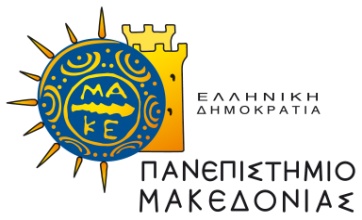 ΣΧΟΛΗ ΕΠΙΣΤΗΜΩΝ ΔΙΟΙΚΗΣΗΣ ΕΠΙΧΕΙΡΗΣΕΩΝΤΜΗΜΑ ΛΟΓΙΣΤΙΚΗΣ ΚΑΙ ΧΡΗΜΑΤΟΟΙΚΟΝΟΜΙΚΗΣΑ Ι Τ Η Σ Η                           	ΠΡΟΣ: ΤΗ ΓΡΑΜΜΑΤΕΙΑ 	ΤΟΥ ΤΜΗΜΑΤΟΣΕπώνυμο     ……………………………          Παρακαλώ να μου χορηγήσετεΌνομα          ……………………………       (περιγράψτε αναλυτικά το αίτημά σας)Πατρώνυμο ……………………………       Αρ. Μητρώου:……………………….              ……………………………………….Ημ. Ορκωμοσίας:…………………….Τηλέφωνο    ……………………………          ………………………………………                                                                           ………………………………………Στοιχεία Ταυτότητας                                   Αριθμός        …………………………..           ……………………………………….Ημερ/νία Έκδοσης……………………         Εκδούσα Αρχή   ………………………           ………………………………………..Διεύθυνση μόνιμης κατοικίας ……….…………………………………………Στοιχεία αντιπροσώπου                                Επώνυμο      …………………………..        Όνομα          …………………………..Πατρώνυμο …………………………..          Αριθμ. Ταυτότητος…………………..          Ημερ/νία Έκδοσης……………………        Διεύθυνση μόνιμης κατοικίας………. …………………………………………         Τηλέφωνο   ……………………………           	     Ο/Η αιτ….Θεσ/νίκη……………..20….